Uchwała Nr XIV/92/19Rady Gminy Ropaz dnia 9 grudnia 2019r.w sprawie określenia wzoru deklaracji o wysokości opłaty za gospodarowanie odpadami komunalnymi składanej przez właścicieli nieruchomości położonych na obszarze Gminy Ropa.Na podstawie art. 18 ust. 2 pkt 15 ustawy z dnia 8 marca 1990 r. o samorządzie gminnym (Dz. U. 
z 2019r. poz. 506 ze zm. ), art. 6m i art. 6 n ustawy z dnia 13 września 1996r. o utrzymaniu czystości i porządku w gminach (Dz.U. 
z 2019 r. poz.2010 ze zm.), Rada Gminy Ropa uchwala, co następuje:§ 1.1.Określa wzór deklaracji o wysokości opłaty za gospodarowanie odpadami komunalnymi, składanej przez właściciela nieruchomości, położonych na terenie Gminy Ropa, stanowiący załącznik nr 1 do niniejszej uchwały.2. Na żądanie organu, właściciel nieruchomości winien przedstawić dokument potwierdzający zamieszkanie w innej gminie lub kraju.§ 2.1. Deklarację, o której mowa w §1, ust.1 właściciel nieruchomości obowiązany jest złożyć w Urzędzie Gminy  Ropa w terminie 14 dni od dnia zamieszkania na danej nieruchomości pierwszego mieszkańca lub powstania na danej nieruchomości odpadów komunalnych.2. W przypadku zmiany danych będących podstawą ustalenia wysokości należnej opłaty za gospodarowanie odpadami komunalnymi lub określonej w deklaracji ilości odpadów komunalnych powstających na danej nieruchomości właściciel nieruchomości jest obowiązany złożyć nową deklarację w terminie do 10 dnia miesiąca następującego po miesiącu w którym nastąpiła zmiana.§ 3.Deklarację o której mowa § 1 ust. 1 ,właściciel nieruchomości zobowiązany jest złożyć w Urzędzie Gminy Ropa 733 , 38-312 Ropa za pomocą operatora pocztowego lub środków komunikacji elektronicznej.§ 4.1.Deklarację w formie elektronicznej właściciel nieruchomości może przesłać za pomocą środków komunikacji elektronicznej za pośrednictwem Elektronicznej Platformy Usług Administracji Publicznej (e PUAP), dostępnej pod adresem internetowym www.epuap.gov.pl 2.Układ informacji i powiązań między nimi w deklaracji o wysokości opłaty za gospodarowanie odpadami komunalnymi określa załącznik nr 2 do niniejszej uchwały.3.Deklaracja składana za pośrednictwem elektronicznej Platformy Usług Administracji Publicznej e PUAP powinna być opatrzona bezpiecznym podpisem elektronicznym weryfikowanym za pomocą ważnego kwalifikowanego certyfikatu w rozumieniu ustawy 
z dnia 5 września 2016 r. o usługach zaufania oraz identyfikacji elektronicznej lub podpisem zaufanym w rozumieniu ustawy z dnia 17 lutego 2005 r., o informatyzacji działalności podmiotów realizujących zadania publiczne i Rozporządzenia Ministra Cyfryzacji z dnia 10 września 2018 r., w sprawie profilu zaufanego i podpisu zaufanego. § 5.Traci moc uchwała Nr XXXI/207/17  Rady Gminy Ropa z dnia 30 listopada 2017 r., w sprawie określenia wzoru deklaracji o wysokości opłaty za gospodarowanie odpadami komunalnymi składanej przez właścicieli nieruchomości położonych na obszarze Gminy Ropa.§6.Wykonanie uchwały powierza Wójtowi Gminy Ropa. §7.Uchwała wchodzi w życie po upływie 14 dni od dnia ogłoszenia w Dzienniku Urzędowym Województwa Małopolskiego z mocą obowiązując a od dnia 1 stycznia 2020 roku.                                                                                                                             Przewodniczący Rady Gminy                                                                                                                                   Bogusław ŁukaszykPOLA WYPEŁNIA WŁAŚCICIEL NIERUCHOMOŚCI KOMPUTEROWO LUB RĘCZNIE,DUŻYMI, DRUKOWANYMI LITERAMI,CZARNYM LUB NIEBIESKIM KOLOREM DEKLARACJA O WYSOKOŚCI OPŁATY ZA GOSPODAROWANIE ODPADAMI KOMUNALNYMIPouczenie: Niniejsza deklaracja stanowi podstawę do wystawienia tytułu wykonawczego, zgodnie z przepisami ustawy z dnia 17 czerwca 1966 r. o postępowaniu egzekucyjnym w administracji ( Dz.U. z 2019, poz.1438 ze.zm.).Objaśnienia:¹identyfikatorem podatkowym jest PESEL-w przypadku podatników będących osobami fizycznymi objętymi rejestrem PESEL nieprowadzących działalności gospodarczej lub niebędących zarejestrowanymi podatkami podatku od towarów i usług. NIP- w przypadku pozostałych podmiotów podlegających obowiązkowi ewidencyjnemu.*niepotrzebne skreślićInformacja  o ochronie danych  osobowych: Zgodnie z art. 13 ust. 1 i ust. 2 rozporządzenia Parlamentu Europejskiego i Rady (UE) 2016/679 z 27 kwietnia 2016 r. w sprawie ochrony osób fizycznych 
w związku z przetwarzaniem danych osobowych i w sprawie swobodnego przepływu takich danych oraz uchylenia dyrektywy 95/46/WE (RODO), informujemy, iż:
1. Administratorem Pani/Pana danych osobowych jest Wójt Gminy Ropa z siedzibą: Urząd Gminy Ropa 733, 38-312 Ropa,  
adres e-mail: gmina@eu-ropa.pl, tel. 18 353-14-17 .                                                                                                                                                                                                 2.Dane kontaktowe inspektora ochrony danych: Ropa 733, 38-312 Ropa, e-mail: iod@eu-ropa.pl                                                                                                                     3. Pani/Pana dane osobowe będą przetwarzane w celu określenia wysokości opłaty za gospodarowanie odpadami komunalnymi oraz poboru opłaty za gospodarowanie odpadami komunalnymi. Podstawą prawną przetwarzania Pani/Pana danych osobowych jest art. 6 ust. 1 lit. c RODO, a także ustawa z dnia 13 września 1996 r. o utrzymaniu czystości i porządku w gminach;                                                                                                                                                                                      4. Odbiorcą Pani/Pana danych osobowych są lub mogą nimi zostać podmioty, którym na podstawie umowy powierzono przetwarzanie danych osobowych , 
a także organy i podmioty publiczne lub podmioty uprawnione na podstawie odrębnych przepisów;                                                                                                                           5. Państwa dane osobowe będą przetwarzane przez okres niezbędny do realizacji ww. celu z uwzględnieniem okresów przechowywania określonych 
w przepisach szczególnych, w tym przepisów archiwalnych.                                                                                                                                                                                                           6. Państwa dane nie będą przetwarzane  w sposób zautomatyzowany i nie będą profilowane.                                                                                                                             7. Państwa dane osobowe nie będą przekazywane do państwa trzeciego lub organizacji międzynarodowej.                                                                                                                8. W związku z przetwarzaniem Państwa  danych osobowych, przysługują Państwu następujące prawa:                                                                                                                                 a) prawo dostępu do swoich danych;                                                                                                                                                                                                                                          b) prawo do sprostowania (poprawiania) swoich danych osobowych;                                                                                                                                                                                        c) prawo żądania ograniczenia przetwarzania danych osobowych- w przypadkach określonych w RODO;                                                                                                                     d) prawo wniesienia skargi do Prezesa Urzędu Ochrony Danych Osobowych, w razie gdy przetwarzanie danych osobowych narusza przepis RODO;                             9. Podanie przez Państwa danych osobowych jest obowiązkowe i wynika z ustawy. Nieprzekazanie danych skutkować będzie brakiem realizacji celu, 
o którym mowa w punkcie 3, w tym może skutkować wydaniem decyzji określającej wysokość opłaty.Podstawa prawna:  Ustawa z dnia 13 września 1996 r. o utrzymaniu czystości i porządku w gminach /Dz.U z 2019r. poz.2010 ze.zm./Składający:  Właściciele nieruchomości w rozumieniu ustawy o utrzymaniu czystości i porządku  w gminach, zamieszkanej na terenie gminy Ropa. Przez właścicieli rozumie się także współwłaścicieli, użytkowników  oraz jednostki  organizacyjne i osoby posiadające nieruchomość w zarządzie lub użytkowaniu, a także inne podmioty władające nieruchomością.Miejsce składania:  Urząd Gminy  Ropa 733, 38-312 Ropa.Termin składania:  W terminie 14 dni od dnia zamieszkania na danej nieruchomości pierwszego mieszkańca lub powstania na danej nieruchomości odpadów komunalnych. W przypadku zmiany danych będących podstawą ustalenia wysokości opłaty za gospodarowanie odpadami komunalnymi nową deklarację należy złożyć do 10 dnia miesiąca następującego po miesiącu, w którym nastąpiła zmiana.Termin płatności:  Do 15 marca, 15 maja, 15 września, 15 listopada.A. ORGAN WŁAŚCIWY DO ZŁOŻENIA DEKLARACJI                                  Wójt Gminy Ropa, Ropa 733    38-312 RopaA. ORGAN WŁAŚCIWY DO ZŁOŻENIA DEKLARACJI                                  Wójt Gminy Ropa, Ropa 733    38-312 RopaA. ORGAN WŁAŚCIWY DO ZŁOŻENIA DEKLARACJI                                  Wójt Gminy Ropa, Ropa 733    38-312 RopaA. ORGAN WŁAŚCIWY DO ZŁOŻENIA DEKLARACJI                                  Wójt Gminy Ropa, Ropa 733    38-312 RopaA. ORGAN WŁAŚCIWY DO ZŁOŻENIA DEKLARACJI                                  Wójt Gminy Ropa, Ropa 733    38-312 RopaA. ORGAN WŁAŚCIWY DO ZŁOŻENIA DEKLARACJI                                  Wójt Gminy Ropa, Ropa 733    38-312 RopaB. OBOWIĄZEK ZŁOŻENIA DEKLARACJIB. OBOWIĄZEK ZŁOŻENIA DEKLARACJIB. OBOWIĄZEK ZŁOŻENIA DEKLARACJIB. OBOWIĄZEK ZŁOŻENIA DEKLARACJIB. OBOWIĄZEK ZŁOŻENIA DEKLARACJIB. OBOWIĄZEK ZŁOŻENIA DEKLARACJI     Okoliczności powodujące obowiązek złożenia deklaracji - zaznaczyć poprzez postawienie znaku „X”     Okoliczności powodujące obowiązek złożenia deklaracji - zaznaczyć poprzez postawienie znaku „X”     Okoliczności powodujące obowiązek złożenia deklaracji - zaznaczyć poprzez postawienie znaku „X”     Okoliczności powodujące obowiązek złożenia deklaracji - zaznaczyć poprzez postawienie znaku „X”     Okoliczności powodujące obowiązek złożenia deklaracji - zaznaczyć poprzez postawienie znaku „X”     Okoliczności powodujące obowiązek złożenia deklaracji - zaznaczyć poprzez postawienie znaku „X”     W razie zmiany danych podać datę powstania zmiany oraz jej uzasadnienie.   urodzenie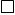                                                                                   zgon 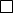   zamieszkanie                                                                                     wyjazd mieszkańca  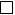   przyjazd mieszkańca                      W razie zmiany danych podać datę powstania zmiany oraz jej uzasadnienie.   urodzenie                                                                                  zgon   zamieszkanie                                                                                     wyjazd mieszkańca    przyjazd mieszkańca                      W razie zmiany danych podać datę powstania zmiany oraz jej uzasadnienie.   urodzenie                                                                                  zgon   zamieszkanie                                                                                     wyjazd mieszkańca    przyjazd mieszkańca                      W razie zmiany danych podać datę powstania zmiany oraz jej uzasadnienie.   urodzenie                                                                                  zgon   zamieszkanie                                                                                     wyjazd mieszkańca    przyjazd mieszkańca                      W razie zmiany danych podać datę powstania zmiany oraz jej uzasadnienie.   urodzenie                                                                                  zgon   zamieszkanie                                                                                     wyjazd mieszkańca    przyjazd mieszkańca                      W razie zmiany danych podać datę powstania zmiany oraz jej uzasadnienie.   urodzenie                                                                                  zgon   zamieszkanie                                                                                     wyjazd mieszkańca    przyjazd mieszkańca                 C. SKŁADAJĄCY DEKLARACJĘ  - zaznaczyć poprzez postawienie znaku „X”C. SKŁADAJĄCY DEKLARACJĘ  - zaznaczyć poprzez postawienie znaku „X”C. SKŁADAJĄCY DEKLARACJĘ  - zaznaczyć poprzez postawienie znaku „X”C. SKŁADAJĄCY DEKLARACJĘ  - zaznaczyć poprzez postawienie znaku „X”C. SKŁADAJĄCY DEKLARACJĘ  - zaznaczyć poprzez postawienie znaku „X”C. SKŁADAJĄCY DEKLARACJĘ  - zaznaczyć poprzez postawienie znaku „X”              OSOBA FIZYCZNA               OSOBA PRAWNA             JEDNOSTKA ORGANIZACYJNA NIEPOSIADAJĄCA OSOBOWOŚCI PRAWNEJ               OSOBA FIZYCZNA               OSOBA PRAWNA             JEDNOSTKA ORGANIZACYJNA NIEPOSIADAJĄCA OSOBOWOŚCI PRAWNEJ               OSOBA FIZYCZNA               OSOBA PRAWNA             JEDNOSTKA ORGANIZACYJNA NIEPOSIADAJĄCA OSOBOWOŚCI PRAWNEJ               OSOBA FIZYCZNA               OSOBA PRAWNA             JEDNOSTKA ORGANIZACYJNA NIEPOSIADAJĄCA OSOBOWOŚCI PRAWNEJ               OSOBA FIZYCZNA               OSOBA PRAWNA             JEDNOSTKA ORGANIZACYJNA NIEPOSIADAJĄCA OSOBOWOŚCI PRAWNEJ               OSOBA FIZYCZNA               OSOBA PRAWNA             JEDNOSTKA ORGANIZACYJNA NIEPOSIADAJĄCA OSOBOWOŚCI PRAWNEJ  IMIĘ I NAZWISKO/ PEŁNA NAZWA  IMIĘ I NAZWISKO/ PEŁNA NAZWA  IMIĘ I NAZWISKO/ PEŁNA NAZWA  IMIĘ I NAZWISKO/ PEŁNA NAZWA  IMIĘ I NAZWISKO/ PEŁNA NAZWA  IMIĘ I NAZWISKO/ PEŁNA NAZWA IDENTYFIKATOR PODATKOWY ¹: PESEL                                                                 NIP/REGONIDENTYFIKATOR PODATKOWY ¹: PESEL                                                                 NIP/REGONIDENTYFIKATOR PODATKOWY ¹: PESEL                                                                 NIP/REGONIDENTYFIKATOR PODATKOWY ¹: PESEL                                                                 NIP/REGONIDENTYFIKATOR PODATKOWY ¹: PESEL                                                                 NIP/REGONIDENTYFIKATOR PODATKOWY ¹: PESEL                                                                 NIP/REGOND. ADRES ZAMIESZKANIA /ADRES SIEDZIBY*  D. ADRES ZAMIESZKANIA /ADRES SIEDZIBY*  D. ADRES ZAMIESZKANIA /ADRES SIEDZIBY*  D. ADRES ZAMIESZKANIA /ADRES SIEDZIBY*  D. ADRES ZAMIESZKANIA /ADRES SIEDZIBY*  D. ADRES ZAMIESZKANIA /ADRES SIEDZIBY*  Gmina:Powiat:Powiat:Powiat:Województwo:Nr domu/Nr lokalu:Miejscowość:Ulica:Ulica:Ulica:Poczta:Kod pocztowy:Imię ojca:Imię matki:Imię matki:Imię matki:Telefon kontaktowy(pole nieobowiązkowe)Telefon kontaktowy(pole nieobowiązkowe)Nr rachunku bankowego(pole nieobowiązkowe)Nr rachunku bankowego(pole nieobowiązkowe)Nr rachunku bankowego(pole nieobowiązkowe)Adres e-mail (pole nieobowiązkowe)Adres e-mail (pole nieobowiązkowe)Adres e-mail (pole nieobowiązkowe) E. ADRES NIERUCHOMOSCI NA TERENIE GMINY ROPA NA KTÓREJ POWSTAJĄ ODPADY  KOMUNALNE  E. ADRES NIERUCHOMOSCI NA TERENIE GMINY ROPA NA KTÓREJ POWSTAJĄ ODPADY  KOMUNALNE  E. ADRES NIERUCHOMOSCI NA TERENIE GMINY ROPA NA KTÓREJ POWSTAJĄ ODPADY  KOMUNALNE  E. ADRES NIERUCHOMOSCI NA TERENIE GMINY ROPA NA KTÓREJ POWSTAJĄ ODPADY  KOMUNALNE  E. ADRES NIERUCHOMOSCI NA TERENIE GMINY ROPA NA KTÓREJ POWSTAJĄ ODPADY  KOMUNALNE  E. ADRES NIERUCHOMOSCI NA TERENIE GMINY ROPA NA KTÓREJ POWSTAJĄ ODPADY  KOMUNALNE Nazwa miejscowościNazwa miejscowościNazwa miejscowościNazwa miejscowościNazwa miejscowościNazwa miejscowościNr budynkuNr budynkuNr działkiNr działkiNr działkiNr działkiF. FORMA WŁADANIA NIERUCHOMOŚCIĄ  - zaznaczyć poprzez postawienie znaku „X”F. FORMA WŁADANIA NIERUCHOMOŚCIĄ  - zaznaczyć poprzez postawienie znaku „X”F. FORMA WŁADANIA NIERUCHOMOŚCIĄ  - zaznaczyć poprzez postawienie znaku „X”              WŁAŚCICIEL,WSPÓŁWŁAŚCICIEL              UŻYTKOWNIK WIECZYSTY,ZARZĄDCA NIERUCHOMOŚCI              WŁAŚCICIEL,WSPÓŁWŁAŚCICIEL              UŻYTKOWNIK WIECZYSTY,ZARZĄDCA NIERUCHOMOŚCI               INNY PODMIOT WŁADAJĄCY NIERUCHOMOŚCIĄG. OŚWIADCZAM, ŻE ODPADY Z NIERUCHOMOŚCI BĘDĄ ZBIERANE ZGODNIE Z REGULAMINEM W SPOSÓB:G. OŚWIADCZAM, ŻE ODPADY Z NIERUCHOMOŚCI BĘDĄ ZBIERANE ZGODNIE Z REGULAMINEM W SPOSÓB:G. OŚWIADCZAM, ŻE ODPADY Z NIERUCHOMOŚCI BĘDĄ ZBIERANE ZGODNIE Z REGULAMINEM W SPOSÓB: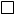 SELEKTYWNY     z własnym kompostownikiemSELEKTYWNY     bez własnego kompostownikaSELEKTYWNY     z własnym kompostownikiemSELEKTYWNY     bez własnego kompostownikaH 1. DOTYCZY NIERUCHOMOŚCI ZAMIESZKAŁYCHH 1. DOTYCZY NIERUCHOMOŚCI ZAMIESZKAŁYCHH 1. DOTYCZY NIERUCHOMOŚCI ZAMIESZKAŁYCHH 1. DOTYCZY NIERUCHOMOŚCI ZAMIESZKAŁYCHOświadczam, że na terenie nieruchomości wskazanej w części E faktycznie zamieszkuje …………… osób.                                                                                                                   /należy podać liczbę mieszkańców/SPOSÓB WYLICZENIA OPŁATY KWARTALNEJ (liczba osób x stawka x trzy miesiące)Oświadczam, że na terenie nieruchomości wskazanej w części E faktycznie zamieszkuje …………… osób.                                                                                                                   /należy podać liczbę mieszkańców/SPOSÓB WYLICZENIA OPŁATY KWARTALNEJ (liczba osób x stawka x trzy miesiące)Oświadczam, że na terenie nieruchomości wskazanej w części E faktycznie zamieszkuje …………… osób.                                                                                                                   /należy podać liczbę mieszkańców/SPOSÓB WYLICZENIA OPŁATY KWARTALNEJ (liczba osób x stawka x trzy miesiące)Oświadczam, że na terenie nieruchomości wskazanej w części E faktycznie zamieszkuje …………… osób.                                                                                                                   /należy podać liczbę mieszkańców/SPOSÓB WYLICZENIA OPŁATY KWARTALNEJ (liczba osób x stawka x trzy miesiące)H 2.  DOTYCZY NIERUCHOMOŚCI NA KTÓRYCH NIE ZAMIESZKUJĄ MIESZKAŃCY A POWSTAJĄ ODPADYH 2.  DOTYCZY NIERUCHOMOŚCI NA KTÓRYCH NIE ZAMIESZKUJĄ MIESZKAŃCY A POWSTAJĄ ODPADYH 2.  DOTYCZY NIERUCHOMOŚCI NA KTÓRYCH NIE ZAMIESZKUJĄ MIESZKAŃCY A POWSTAJĄ ODPADYH 2.  DOTYCZY NIERUCHOMOŚCI NA KTÓRYCH NIE ZAMIESZKUJĄ MIESZKAŃCY A POWSTAJĄ ODPADYSPOSÓB WYLICZENIA OPŁATY KWARTALNEJ (ilość worków 120 l zapełnionych w ciągu miesiąca odpadami komunalnymi x stawka 
x trzy miesiące)SPOSÓB WYLICZENIA OPŁATY KWARTALNEJ (ilość worków 120 l zapełnionych w ciągu miesiąca odpadami komunalnymi x stawka 
x trzy miesiące)SPOSÓB WYLICZENIA OPŁATY KWARTALNEJ (ilość worków 120 l zapełnionych w ciągu miesiąca odpadami komunalnymi x stawka 
x trzy miesiące)SPOSÓB WYLICZENIA OPŁATY KWARTALNEJ (ilość worków 120 l zapełnionych w ciągu miesiąca odpadami komunalnymi x stawka 
x trzy miesiące)H 3. DOTYCZY NIERUCHOMOSCI NA KTÓRYCH ZNAJDUJĄ SIĘ DOMKI LETNISKOWE I INNYCH NIERUCHOMOŚCI      WYKORZYSTYWANYCH NA CELE REKREACYJNO-WYPOCZYNKOWE , WYKORZYSTYWANYCH JEDYNIE PRZEZ CZĘŚĆ ROKU H 3. DOTYCZY NIERUCHOMOSCI NA KTÓRYCH ZNAJDUJĄ SIĘ DOMKI LETNISKOWE I INNYCH NIERUCHOMOŚCI      WYKORZYSTYWANYCH NA CELE REKREACYJNO-WYPOCZYNKOWE , WYKORZYSTYWANYCH JEDYNIE PRZEZ CZĘŚĆ ROKU H 3. DOTYCZY NIERUCHOMOSCI NA KTÓRYCH ZNAJDUJĄ SIĘ DOMKI LETNISKOWE I INNYCH NIERUCHOMOŚCI      WYKORZYSTYWANYCH NA CELE REKREACYJNO-WYPOCZYNKOWE , WYKORZYSTYWANYCH JEDYNIE PRZEZ CZĘŚĆ ROKU H 3. DOTYCZY NIERUCHOMOSCI NA KTÓRYCH ZNAJDUJĄ SIĘ DOMKI LETNISKOWE I INNYCH NIERUCHOMOŚCI      WYKORZYSTYWANYCH NA CELE REKREACYJNO-WYPOCZYNKOWE , WYKORZYSTYWANYCH JEDYNIE PRZEZ CZĘŚĆ ROKU Oświadczam, że nieruchomość wskazana w części E stanowi nieruchomość, na której znajdują się domki letniskowe w liczbie ……………...,wykorzystywaną jedynie przez część roku.Oświadczam, że nieruchomość wskazana w części E stanowi nieruchomość, na której znajdują się domki letniskowe w liczbie ……………...,wykorzystywaną jedynie przez część roku.Oświadczam, że nieruchomość wskazana w części E stanowi nieruchomość, na której znajdują się domki letniskowe w liczbie ……………...,wykorzystywaną jedynie przez część roku.Oświadczam, że nieruchomość wskazana w części E stanowi nieruchomość, na której znajdują się domki letniskowe w liczbie ……………...,wykorzystywaną jedynie przez część roku.SPOSÓB WYLICZENIA RYCZAŁTOWEJ OPŁATY ZA ROK (liczba domków letniskowych  x ryczałtowa stawka roczna)SPOSÓB WYLICZENIA RYCZAŁTOWEJ OPŁATY ZA ROK (liczba domków letniskowych  x ryczałtowa stawka roczna)SPOSÓB WYLICZENIA RYCZAŁTOWEJ OPŁATY ZA ROK (liczba domków letniskowych  x ryczałtowa stawka roczna)SPOSÓB WYLICZENIA RYCZAŁTOWEJ OPŁATY ZA ROK (liczba domków letniskowych  x ryczałtowa stawka roczna)Oświadczam, że nieruchomość wskazana w części E stanowi nieruchomość wykorzystywaną na cele rekreacyjno- wypoczynkowe, inną niż nieruchomość na której znajdują się domki letniskowe, wykorzystywaną jedynie przez część roku              Ryczałtowa oplata za rok wynosi…………………….zł.Oświadczam, że nieruchomość wskazana w części E stanowi nieruchomość wykorzystywaną na cele rekreacyjno- wypoczynkowe, inną niż nieruchomość na której znajdują się domki letniskowe, wykorzystywaną jedynie przez część roku              Ryczałtowa oplata za rok wynosi…………………….zł.Oświadczam, że nieruchomość wskazana w części E stanowi nieruchomość wykorzystywaną na cele rekreacyjno- wypoczynkowe, inną niż nieruchomość na której znajdują się domki letniskowe, wykorzystywaną jedynie przez część roku              Ryczałtowa oplata za rok wynosi…………………….zł.Oświadczam, że nieruchomość wskazana w części E stanowi nieruchomość wykorzystywaną na cele rekreacyjno- wypoczynkowe, inną niż nieruchomość na której znajdują się domki letniskowe, wykorzystywaną jedynie przez część roku              Ryczałtowa oplata za rok wynosi…………………….zł.J. PODPIS SKŁADAJĄCEGO(YCH) DEKLARACJĘ/OSOBY REPREZENTUJĄCEJ SKŁADAJĄCEGO  DEKLARACJĘ                                                                                                                                                                                                                                                                  J. PODPIS SKŁADAJĄCEGO(YCH) DEKLARACJĘ/OSOBY REPREZENTUJĄCEJ SKŁADAJĄCEGO  DEKLARACJĘ                                                                                                                                                                                                                                                                  J. PODPIS SKŁADAJĄCEGO(YCH) DEKLARACJĘ/OSOBY REPREZENTUJĄCEJ SKŁADAJĄCEGO  DEKLARACJĘ                                                                                                                                                                                                                                                                  J. PODPIS SKŁADAJĄCEGO(YCH) DEKLARACJĘ/OSOBY REPREZENTUJĄCEJ SKŁADAJĄCEGO  DEKLARACJĘ                                                                                                                                                                                                                                                                             ………………………………                                                                                                         …..………………………….           /miejscowość i data/                                                                                                                              /czytelny podpis /           ………………………………                                                                                                         …..………………………….           /miejscowość i data/                                                                                                                              /czytelny podpis /           ………………………………                                                                                                         …..………………………….           /miejscowość i data/                                                                                                                              /czytelny podpis /           ………………………………                                                                                                         …..………………………….           /miejscowość i data/                                                                                                                              /czytelny podpis /